Acta de la reunióReunits en assamblea la Plataforma Unitària en Contra l’Autopista Elèctrica, el dia 9 de gener al centre cívic Terraquet de Tremp, hem decidit que:Després d’informar de les últimes notícies i acords dels companys/es d’Aragó, es decideix reiniciar la campanya d’oposició;Confeccionant i divulgant cartells a la comarca, ressaltant aspectes concrets sobre la qüestió energética que ens ocupa. S’acorda realizar un cartell mensual amb frases curtes, clares i contundents. S’acorda començar la proposta dels cartells reivindicatius amb el recordatori de promeses irrealitzades per part de l’ajuntament de Tremp, de retirar la línia i torres elèctriques que passes per damunt les cases del barri de La Pedrera, a Tremp. (adjunto cartell)Reunir informació  arran de les afeccions a la salut dels camps electromagnètics i preparar un acte públic a Tremp. Es buscarà un traductor per a obtenir información d’un estudi publicat a la xarxa, en holandès.Assistir a la propera convocatoria de la plataforma a Tolva.Acordem tornar-nos a reunir durant el mes de març, per a seguir pressionant  perque s’eliminin d’una vegada per totes els projectes existents referents a línies elèctriques, i es promogui una política energética mes sostenible, propera i menys agressiva.Acta de la reunión    Reunidos en asamblea  La Plataforma Unitaria contra La Autopista Eléctrica el 9 de Enero, en el centro cívico Tarraquet en Tremp, hemos acordado que:despues de informar de las ultimas noticias y acuerdos de los compañeros/as de Aragón, se decide reiniciar la campaña de oposición:  . 1º  Confeccionando y divulgando carteles en la comarca resaltando aspectos concretos referentes a la cuestión energética que nos ocupa. Decidimos hacer un cartel mensual con frases cortas, claras y contundentes.  . 2º Empezaremos llevando a la practica la propuesta de los carteles reivindicativos con el recordatorio de promesas incumplidas por parte del ayuntamiento de Tremp, acerca de la línea de Alta tensión que atraviesa Tremp , pasando por encima de las casas en el barrio de La Pedrera, calle del Porvenir. (adjunto cartel)  . 3º Reunir documentación acerca de las afecciones de los campos electromagnéticos y preparar un acto público. Se buscará traductor para obtener información de un estudio publicado en la red, en holandés.  . 4º Asistir a la próxima convocatoria de la plataforma en Tolva.  . 5º Acordar en volvernos a ver en el mes de marzo para continuar la campaña de oposición, exigiendo que se retire de una vez para siempre los proyectos referentes a las linias eléctricas, y que se promueva una nueva política energética, sostenible, cercana y menos agresiva.                  Plataforma Unitaria contra L’Autopista Electrica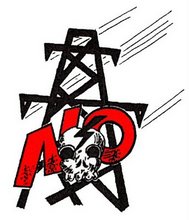 